
Perfil para a formação de professores para a inclusão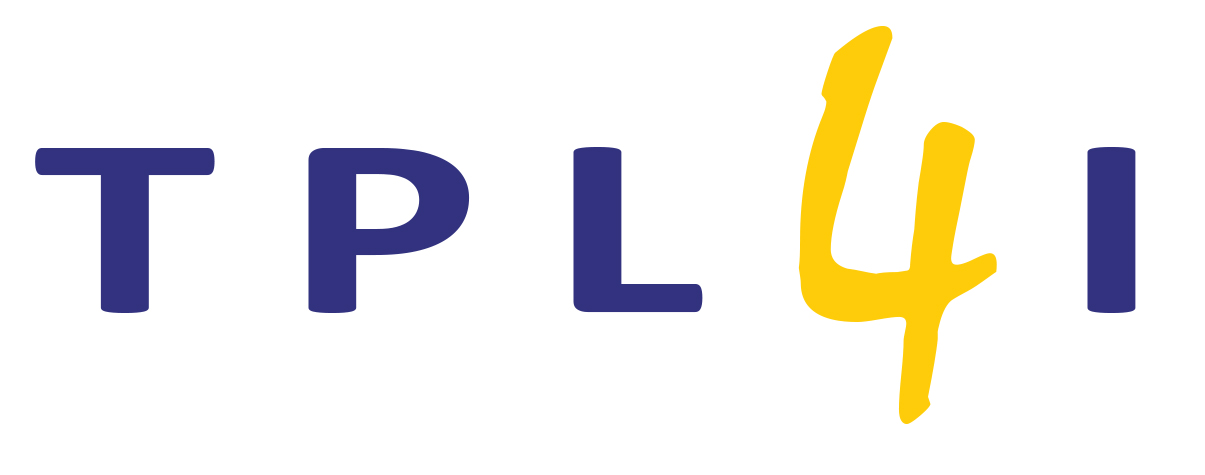 Agência Europeia para as Necessidades Especiais e a Educação Inclusiva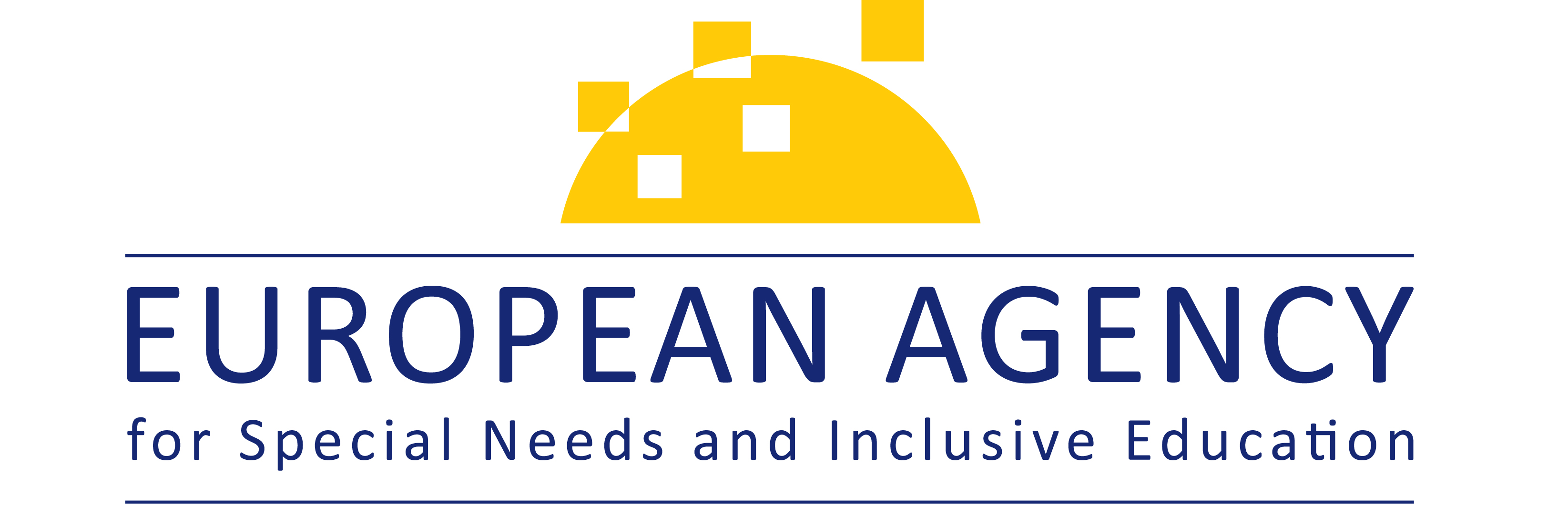 Trata-se de um excerto retirado do relatório Profile for Inclusive Teacher Professional Learning: Including all education professionals in teacher professional learning for inclusion (disponível apenas em inglês).Tendo em vista uma maior acessibilidade, este relatório está disponível em 25 línguas e em formato eletrónico acessível no Web site da Agência: 
www.european-agency.org/resources/publications/TPL4I-profileEsta é uma tradução de um texto original em inglês. Em caso de dúvida sobre a exatidão da informação no texto traduzido, consulte o texto inglês original.© European Agency for Special Needs and Inclusive Education 2022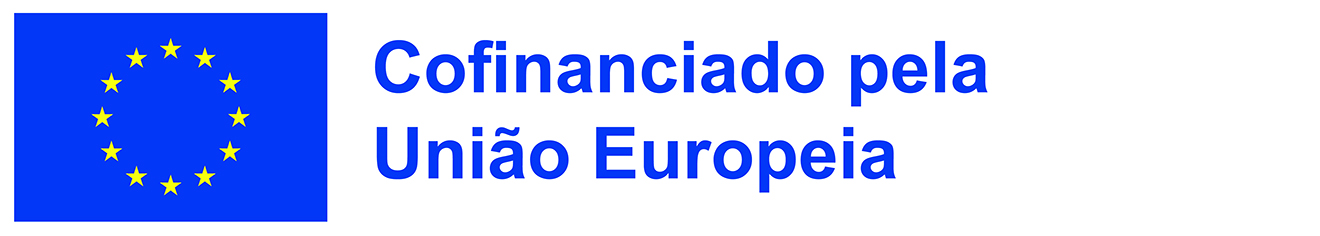 Financiado pela União Europeia. As perspetivas e opiniões aqui expressadas são apenas as do(s) autor(es), não refletindo necessariamente as perspetivas e opiniões da União Europeia ou da Comissão Europeia. A União Europeia e a Comissão Europeia não podem ser responsabilizadas por elas.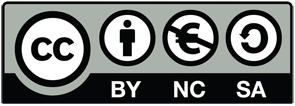 Este trabalho está licenciado sob uma Licença Creative Commons Atribuição-NãoComercial-CompartilhaIgual 4.0 Internacional. É livre de partilhar e adaptar esta publicação.Esta publicação é um recurso de fonte aberta. Tal significa que é possível aceder, utilizar, modificar e divulgar a publicação com a devida referência à Agência Europeia para as Necessidades Especiais e a Educação Inclusiva. Consulte a Política de livre acesso da Agência para obter mais informações: www.european-agency.org/open-access-policy.PTÍNDICEIntrodução	4Valorização da diversidade	5Conceções de inclusão, equidade e educação de qualidade	5Perspetivas dos profissionais da educação sobre a diferença	7Apoiar todos os alunos	8Promover a aprendizagem académica, prática, social e emocional de todos os alunos	9Apoiar o bem-estar de todos os alunos	10Abordagens pedagógicas eficazes e organização flexível do apoio	11Trabalhar com outras pessoas	13Permitir que os alunos se façam verdadeiramente ouvir	14Trabalhar com pais e famílias	15Trabalhar com vários profissionais da educação	16Desenvolvimento profissional pessoal e colaborativo	18Professores e outros profissionais da educação como membros de uma comunidade educativa profissional inclusiva	18Formação profissional para a inclusão assente na formação inicial de professores e
 nas competências de outros profissionais da educação	20IntroduçãoO Perfil para a formação de professores para a inclusão tem por objetivo apoiar todos os profissionais da educação no compromisso para uma educação de qualidade para todos os alunos.Ao longo do documento, os termos ‘professores’, ‘funcionários das escolas’ e ‘profissionais da educação’ referem-se a professores estagiários e em serviço, orientadores e professores de apoio, diretores das escolas, formadores de professores, professores assistentes e especialistas. Elemento de ligação entre os funcionários com base na escola e fora dela, ‘profissionais da educação’ é visto como um termo abrangente que considera todos os profissionais como membros igualitários no âmbito de uma comunidade educativa profissional inclusiva.Assentes nos valores fundamentais relativos à inclusão e nas respetivas áreas de competências identificadas para professores e outros profissionais da educação, as competências são entendidas como uma combinação complexa de atitudes, conhecimentos e capacidades. Uma determinada atitude ou convicção requer um determinado conhecimento ou nível de compreensão e, seguidamente, capacidades para a aplicação desse conhecimento na prática (Agência Europeia, 2012). Nenhum é suficiente sozinho. Doravante, as atitudes, os conhecimentos e as capacidades são designadas como:A sua inclusão em áreas de competência não implica uma ordem hierárquica nem a referência de competências isoladas, já que todas estão intimamente interligadas e são interdependentes.Deve ser dada especial atenção ao foco do Perfil no trabalho colaborativo de implementar a prática inclusiva, a sua importância para uma comunidade profissional cada vez mais ampla envolvida na inclusão e a sua utilização na aprendizagem prática. É importante salientar que esta perspetiva mais abrangente não afeta a importância do Perfil para os professores, que continuam a ser os profissionais principais e mais importantes entre todos os envolvidos.Enquanto quadro de competências para a inclusão e a equidade na educação, o Perfil para a formação de professores para a inclusão oferece aos profissionais da educação, incluindo prestadores de TPL, uma linguagem comum, um repertório comum e uma referência para a formação profissional para a inclusão para todos os funcionários das escolas.Os seguintes valores fundamentais, respetivas áreas de competência, atitudes e convicções sugeridas, conhecimentos e compreensão, e capacidades são dirigidos a todos os profissionais da educação no sentido de um compromisso para o desenvolvimento de competências para a inclusão.Valorização da diversidadeConceções de inclusão, equidade e educação de qualidadeAs atitudes e convicções que sustentam esta área de competência incluem …Os conhecimentos fundamentais e níveis de compreensão que sustentam esta área de competência incluem …As capacidades e aptidões fundamentais a desenvolver dentro desta área de competência incluem …Perspetivas dos profissionais da educação sobre a diferençaAs atitudes e convicções que sustentam esta área de competência incluem …Os conhecimentos fundamentais e níveis de compreensão que sustentam esta área de competência incluem …As capacidades e aptidões fundamentais a desenvolver dentro desta área de competência incluem …Apoiar todos os alunosPromover a aprendizagem académica, prática, social e emocional de todos os alunosAs atitudes e convicções que sustentam esta área de competência incluem …Os conhecimentos fundamentais e níveis de compreensão que sustentam esta área de competência incluem …As capacidades e aptidões fundamentais a desenvolver dentro desta área de competência incluem …Apoiar o bem-estar de todos os alunosAs atitudes e convicções que sustentam esta área de competência incluem …Os conhecimentos fundamentais e níveis de compreensão que sustentam esta área de competência incluem …As capacidades e aptidões fundamentais a desenvolver dentro desta área de competência incluem …Abordagens pedagógicas eficazes e organização flexível do apoioAs atitudes e convicções que sustentam esta área de competência incluem …Os conhecimentos fundamentais e níveis de compreensão que sustentam esta área de competência incluem …As capacidades e aptidões fundamentais a desenvolver dentro desta área de competência incluem …Trabalhar com outras pessoasPermitir que os alunos se façam verdadeiramente ouvirAs atitudes e convicções que sustentam esta área de competência incluem …Os conhecimentos fundamentais e níveis de compreensão que sustentam esta área de competência incluem …As capacidades e aptidões fundamentais a desenvolver dentro desta área de competência incluem …Trabalhar com pais e famíliasAs atitudes e convicções que sustentam esta área de competência incluem …Os conhecimentos fundamentais e níveis de compreensão que sustentam esta área de competência incluem …As capacidades e aptidões fundamentais a desenvolver dentro desta área de competência incluem …Trabalhar com vários profissionais da educaçãoAs atitudes e convicções que sustentam esta área de competência incluem …Os conhecimentos fundamentais e níveis de compreensão que sustentam esta área de competência incluem …As capacidades e aptidões fundamentais a desenvolver dentro desta área de competência incluem …Desenvolvimento profissional pessoal e colaborativoProfessores e outros profissionais da educação como membros de uma comunidade educativa profissional inclusivaAs atitudes e convicções que sustentam esta área de competência incluem …Os conhecimentos fundamentais e níveis de compreensão que sustentam esta área de competência incluem …As capacidades e aptidões fundamentais a desenvolver dentro desta área de competência incluem …Formação profissional para a inclusão assente na formação inicial de professores e nas competências de outros profissionais da educaçãoAs atitudes e convicções que sustentam esta área de competência incluem …Os conhecimentos fundamentais e níveis de compreensão que sustentam esta área de competência incluem …As capacidades e aptidões fundamentais a desenvolver dentro desta área de competência incluem …